Nieuwsbrief 5 oktober 2019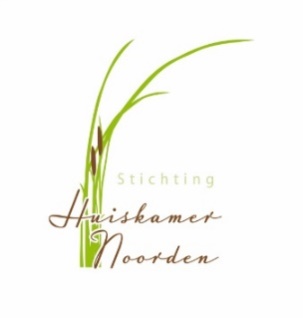 Vrijdag 4 oktober was het weer Werelddierendag. Op deze dag herdenkt men van oudsher vanuit de Katholieke Kerk het overlijden van Sint Franciscus, de heilige Fransiscus van Assisi (4 oktober 1226). Hij bekommerde zich om het lot van zwervers, armlastigen, planten en dieren. Volgens de legende kon hij met dieren praten. Zijn sterfdag werd tijdens een internationaal congres van verenigingen voor de bescherming van dieren in 1929 in Wenen uitgeroepen tot Werelddierendag. De eerste Dierendag was op 4 oktober 1930.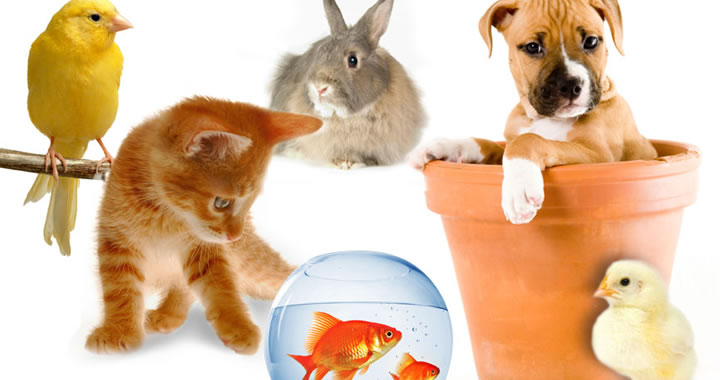 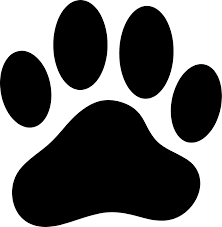 week 41madinwodovrijDATUM7891011OCHTENDJanWil LeliveldWil KnaapMiaMIDDAGAnneke v ZuylenEllieKOOKElsNelGreetCoprinaBepAVONDLienekeRianestage